                 JEDILNIK ŠOLA      17. – 21. oktober  2022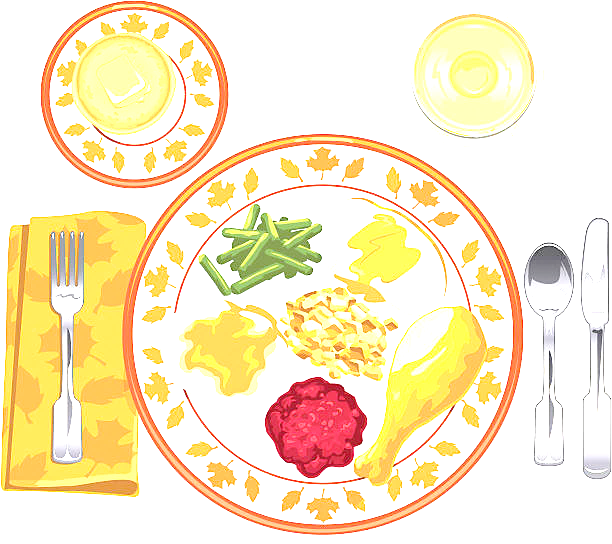 PONEDELJEK                                                         TOREKSREDA – PRIPRAVA JEDI IZ LOKALNO PRIDELANIH ŽIVILČETRTEKPETEK                                                                                               DOBER TEK!                                                                                                                                              ALERGENIMalica:ČOKOLINO, MLEKO, JABOLKAGLUTEN, MLEKOKosilo:GOVEJI GOLAŽ, POLENTA, ZELJNATA SOLATA, BANANA, SOKGLUTENMalica:ZRNAT KRUH, JAJČNI NAMAZ, ŠIPKOV ČAJGLUTEN, MLEKO, JAJCAZdrava šola:MANDARINEKosilo:PREŽGANKA, PIŠČANČJI PAPRIKAŠ, ŠIROKI REZANCI, PESA, SOKGLUTEN, JAJCAMalica:POLBELI HRIBOVC, MASLO, MALINOVA MARMELADA, MLEKO, HRUŠKEGLUTEN, MLEKOKosilo:GOVEJA JUHA Z ZAKUHO, MESO IZ JUHE, PRAŽEN KROMPIR, DUŠENO SLADKO ZELJE, VODAZELENA, GLUTEN, JAJCAMalica:KAJZERICA, SUHA SALAMA, KISLA PAPRIKA, SADNI ČAJGLUTENZdrava šola:GROZDJEKosilo:KOLERABIČNA JUHA, PURANJI ZREZEK V OMAKI, RIŽ, STROČJI FIŽOL, SOKGLUTENMalica:MAKOVKA, BIO SADNI KEFIR, MEŠANO SADJEGLUTEN, MLEKOKosilo:KROMPIRJEVA ENOLONČNICA, KRUH, PECIVO, SOK GLUTEN, JAJCA, MLEKO, OREŠKI